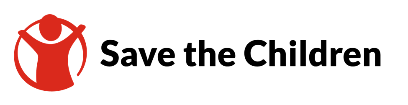 Date: August 5, 2022 Save the Children is the world’s leading, independent organisation for children         Invitation for Tender Save the Children International (SCI) is hereby inviting the tender from interested, experienced and bona fide vendors for supplying Education, Printing and Play Material for its offices and other locations in Bangladesh.For details please see the IFT schedule, which is available on http://procurement.scibd.info/ under tender notification. Downloaded copy is acceptable for tender participation.Description, submission time & date: Special Instruction:  All activities in connection with the said procurement of Goods/Services will be guided as per the SCI’s Procurement Policies.If it is not possible to receive & open the tender on the scheduled date for any unavoidable circumstances, the same will be received and opened on the following working date at same time and same place.     Senior Manager, Procurement & Supply ChainSLName of IFTReference No.Pre-Tender Meeting Schedule and PlaceLast date of Tender Submission1Education, Printing and Play MaterialIFT/SCI/BDCO/FY-22/(Manual)/1211/08/2022 at 11.00 AMhttps://zoom.us/j/91291426848?pwd=VGxmQ1ZMR3dNMkNmMzhrVFFIaG02UT09August 25, 2022 at 3.00PM